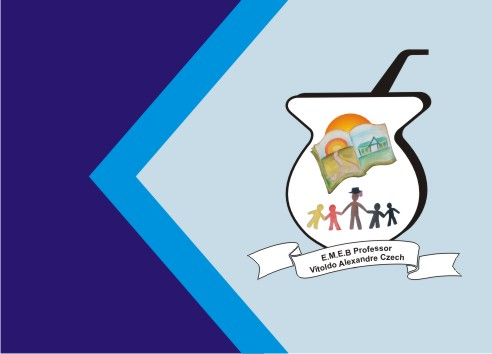 Atividade de ArtesFalando sobre nosso Planeta e suas paisagens.Observe a obra de Romero Britto: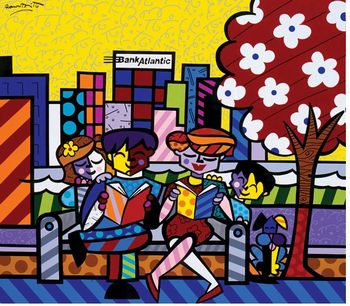 Atlantic Family Tree 2004 80" x 90" AcryliconCanvasFonte: Sítio: "Romero Britto". Disponível em: <http://www.britto.com/portuguese/front/originals>.  (Neste sítio você encontrará diversas obras de arte de Romero Britto.). Acesso em: 12 de jul. 2014.AtividadesPosteriormente, converse com seus pais sobre os elementos presentes na obra e responda no caderno:Que tipo de ambiente o artista representou no seu quadro?Quais elementos da arte usou em sua obra? (Pintura, Desenho, ponto  e linha, textura cores etc......Quais elementos não vivos aparecem na obra?Quais elementos forma construídos pelo ser humano?Romero Britto representou em sua obra elementos vivos e não vivos no ambiente? Agora é sua vez, represente através de desenho e pintura o lugar onde você vive. Todas as respostas são pessoal. Bom trabalho!